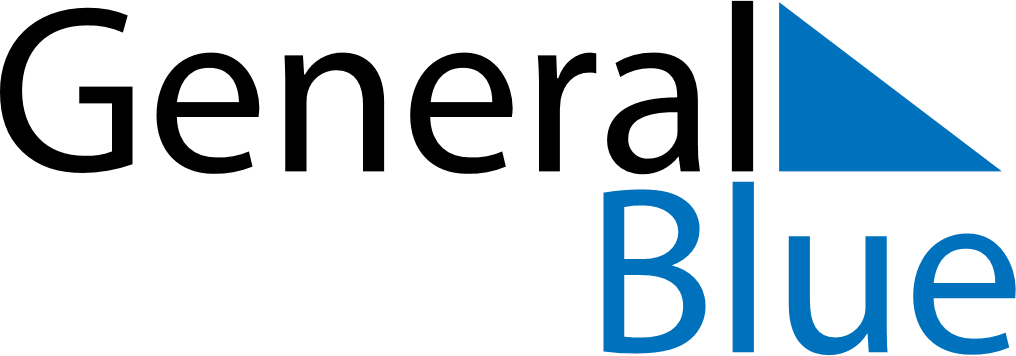 June 2024June 2024June 2024June 2024June 2024June 2024June 2024Kirk Braddan, Isle of ManKirk Braddan, Isle of ManKirk Braddan, Isle of ManKirk Braddan, Isle of ManKirk Braddan, Isle of ManKirk Braddan, Isle of ManKirk Braddan, Isle of ManSundayMondayMondayTuesdayWednesdayThursdayFridaySaturday1Sunrise: 4:51 AMSunset: 9:40 PMDaylight: 16 hours and 48 minutes.23345678Sunrise: 4:50 AMSunset: 9:41 PMDaylight: 16 hours and 50 minutes.Sunrise: 4:49 AMSunset: 9:42 PMDaylight: 16 hours and 52 minutes.Sunrise: 4:49 AMSunset: 9:42 PMDaylight: 16 hours and 52 minutes.Sunrise: 4:49 AMSunset: 9:43 PMDaylight: 16 hours and 54 minutes.Sunrise: 4:48 AMSunset: 9:44 PMDaylight: 16 hours and 56 minutes.Sunrise: 4:47 AMSunset: 9:45 PMDaylight: 16 hours and 58 minutes.Sunrise: 4:47 AMSunset: 9:46 PMDaylight: 16 hours and 59 minutes.Sunrise: 4:46 AMSunset: 9:47 PMDaylight: 17 hours and 1 minute.910101112131415Sunrise: 4:45 AMSunset: 9:48 PMDaylight: 17 hours and 2 minutes.Sunrise: 4:45 AMSunset: 9:49 PMDaylight: 17 hours and 4 minutes.Sunrise: 4:45 AMSunset: 9:49 PMDaylight: 17 hours and 4 minutes.Sunrise: 4:45 AMSunset: 9:50 PMDaylight: 17 hours and 5 minutes.Sunrise: 4:44 AMSunset: 9:51 PMDaylight: 17 hours and 6 minutes.Sunrise: 4:44 AMSunset: 9:51 PMDaylight: 17 hours and 7 minutes.Sunrise: 4:44 AMSunset: 9:52 PMDaylight: 17 hours and 8 minutes.Sunrise: 4:44 AMSunset: 9:53 PMDaylight: 17 hours and 8 minutes.1617171819202122Sunrise: 4:44 AMSunset: 9:53 PMDaylight: 17 hours and 9 minutes.Sunrise: 4:44 AMSunset: 9:54 PMDaylight: 17 hours and 10 minutes.Sunrise: 4:44 AMSunset: 9:54 PMDaylight: 17 hours and 10 minutes.Sunrise: 4:44 AMSunset: 9:54 PMDaylight: 17 hours and 10 minutes.Sunrise: 4:44 AMSunset: 9:54 PMDaylight: 17 hours and 10 minutes.Sunrise: 4:44 AMSunset: 9:55 PMDaylight: 17 hours and 10 minutes.Sunrise: 4:44 AMSunset: 9:55 PMDaylight: 17 hours and 10 minutes.Sunrise: 4:44 AMSunset: 9:55 PMDaylight: 17 hours and 10 minutes.2324242526272829Sunrise: 4:45 AMSunset: 9:55 PMDaylight: 17 hours and 10 minutes.Sunrise: 4:45 AMSunset: 9:55 PMDaylight: 17 hours and 10 minutes.Sunrise: 4:45 AMSunset: 9:55 PMDaylight: 17 hours and 10 minutes.Sunrise: 4:45 AMSunset: 9:55 PMDaylight: 17 hours and 9 minutes.Sunrise: 4:46 AMSunset: 9:55 PMDaylight: 17 hours and 9 minutes.Sunrise: 4:46 AMSunset: 9:55 PMDaylight: 17 hours and 8 minutes.Sunrise: 4:47 AMSunset: 9:55 PMDaylight: 17 hours and 7 minutes.Sunrise: 4:48 AMSunset: 9:55 PMDaylight: 17 hours and 7 minutes.30Sunrise: 4:48 AMSunset: 9:54 PMDaylight: 17 hours and 6 minutes.